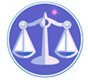 【更新】2014/8/30【編輯著作權者】黃婉玲（建議使用工具列-->檢視-->文件引導模式/功能窗格）（參考題庫~本文只收錄部份頁面,且部份無法超連結其他位置及檔案）《《稅務法規測驗題庫彙編01》91-99年(共62單元 & 2,515題)》》【科目】包括。a第二部份申論題::: 稅務法規測驗題庫彙編02(100年起):::【其他科目】。01警察&海巡相關考試。02司法特考&專技考試。03公務人員考試。升官等&其他特考。。將測驗題答案刮弧【　】處塗上顏色,即可顯示答案。<<另有解答全部顯示檔>>　　　　　　　　　　　　　　　　　　　　　　　　　　　　　　　　　　　　　　　　　回目錄（1）>>回首頁>>99年(10-350)9901。（1）99年公務人員初等考試。財稅行政99年公務人員初等考試試題1505【科別】財稅行政【科目】稅務法規大意【考試時間】1小時1.在中華民國境內居住之個人，其已確定之應納稅捐逾法定繳納期限尚未繳納完畢，所欠稅款及已確定之罰鍰單計或合計超過多少元，得由財政部函請內政部入出國及移民署限制其出境？答案顯示:【D】（A）50 萬元（B）70 萬元（C）80 萬元（D）100 萬元2.外國歌劇團於6 月15 日至6 月30 日在高雄真愛碼頭表演，並於7 月22 日離開臺灣，請問該團應於下列那一日期前報繳加值型及非加值型營業稅？答案顯示:【A】（A）7 月15 日（B）7 月30 日（C）7 月20 日（D）8 月30 日3.依房屋稅條例之規定，房屋標準價格係由不動產評價委員會每幾年重行評定一次？答案顯示:【C】（A）一年（B）二年（C）三年（D）五年4.有關稅法施行日期及施行細則等子法之授權規定事項，規定於何處？答案顯示:【A】（A）附則（B）減免範圍（C）稽徵程序（D）總則5.娛樂稅代徵人每月代徵之稅款，應於次月幾日前填用自動報繳書繳納？答案顯示:【A】（A）十日（B）十五日（C）二十日（D）五日6.臺東縣之國稅稽徵業務，由下列那一單位管轄？答案顯示:【B】（A）臺灣省中區國稅局（B）臺灣省南區國稅局（C）臺灣省東區國稅局（D）臺灣省北區國稅局7.貨物稅條例中委託代製之貨物，其納稅義務人為誰？答案顯示:【D】（A）提貨人（B）委託廠商（C）貨物持有人（D）受託之產製廠商8.稅捐稽徵法所稱稅捐，不包括下列那一稅目？答案顯示:【A】（A）關稅（B）所得稅（C）貨物稅（D）土地稅9.依稅捐稽徵法之規定，稅捐之徵收期間為幾年，該應徵之稅捐未於徵收期間徵起者，不得再行徵收？答案顯示:【C】（A）十年（B）三年（C）五年（D）七年10.有關租稅法的適用原則下列何者正確？答案顯示:【D】（A）租稅刑事罰以處罰過失行為為原則（B）實體從新原則（C）程序從舊原則（D）租稅救濟程序優先實體原則11.下列那一項目不計入遺產總額？答案顯示:【C】（A）房屋（B）土地（C）被繼承人自己創作之著作權（D）生前購買取得之古董12.營利事業使用藍色申報書方式來提高交際費列支限額的行為，是屬於下列何種行為？答案顯示:【D】（A）避稅（B）逃稅（C）抗稅（D）節稅13.張三的長女於98年6 月結婚，張三在長女結婚時給與400 萬元現金，另當年9 月贈其妻600 萬元現金，試根據上述資料計算張三98年贈與淨額共計多少元？答案顯示:【C】（A）889 萬元（B）189 萬元（C）80 萬元（D）180 萬元14.下列那一項不是我國貨物稅的應稅貨物？答案顯示:【B】（A）除濕機（B）洗衣機（C）錄影機（D）電烤箱15.會計師或其他合法代理人，教唆或幫助納稅義務人以詐術或其他不正當方法逃漏稅捐者，依法將處幾年以下有期徒刑？答案顯示:【D】（A）5年（B）7年6 個月（C）3年（D）4年6 個月16.遺產稅與贈與稅之繳納期間，應於稽徵機關送達核定通知書之日起多久期限內繳清稅款？答案顯示:【B】（A）一個月（B）二個月（C）三個月（D）六個月17.軍人因執行公務死亡，經服務機關出具執行職務死亡證明書，其基本免稅額為：答案顯示:【C】（A）1,200 萬元（B）700 萬元（C）2,400 萬元（D）1,400 萬元18.遺產稅應納稅額300,000元以上者，納稅義務人確有困難不能一次繳納現金，得於納稅期限內，向管理稽徵機關申請，分幾期以內繳納？答案顯示:【B】（A）十二期（B）十八期（C）六期（D）二十四期19.張三在臺北市有土地3 公畝，其中2 公畝為自用住宅用地，1 公畝為公共設施保留地，未作任何使用並與使用中之土地隔離，假設每公畝課稅地價1,000 萬元，臺北市累進起點地價1,500 萬元，則張三全年應納地價稅為若干元？答案顯示:【A】（A）40,000元（B）60,000元（C）100,000元（D）375,000元20.私有房屋受重大災害，毀損面積占整棟面積幾成以上，必須修復始能使用者，免徵房屋稅？答案顯示:【D】（A）二成（B）三成（C）四成（D）五成21.依所得稅法第66條之1 規定，應設置股東可扣抵稅額帳戶之營利事業，應於何時將上一年內分配予股東之股利，填具股利憑單、全年股利分配彙總資料，一併彙報該管稽徵機關？答案顯示:【B】（A）每年2 月10 日前（B）每年1 月31 日前（C）每年2 月28 日前（D）每年3 月31 日前22.依查定之銷售額計算營業稅額之特種飲食業，由主管稽徵機關多久填發繳款書通知繳納一次？答案顯示:【A】（A）一個月（B）二個月（C）三個月（D）四個月23.營業人進口貨物，下列何者非免徵營業稅項目？答案顯示:【B】（A）金條（B）飼料（C）肥料（D）國際運輸用之船舶24.下列那一稅目課徵累進稅率？答案顯示:【C】（A）遺產稅（B）贈與稅（C）所得稅（D）營業稅25.甲公司為加值型營業人，購買國外勞務600,000元，試計算甲公司應納之營業稅為若干元？答案顯示:【B】（A）30,000元（B）0元（C）60,000元（D）12,000元26.張三98年度就讀研究所在職專班支付學雜費50,000元，張三長子就讀某國立大學二年級學雜費30,000元，張三長女就讀某私立五專四年級學雜費100,000元，則應列入98年度綜合所得稅申報之教育學費特別扣除額為若干元？答案顯示:【C】（A）25,000元（B）75,000元（C）50,000元（D）180,000元27.營業人銷售貨物或勞務，下列何者不屬於營業稅免稅項目？答案顯示:【B】（A）出售之土地（B）報社銷售之廣告（C）飼料（D）肥料28.下列那一項為綜合所得稅之列舉扣除額？答案顯示:【A】（A）對政府之捐獻（B）財產交易損失（C）教育學費（D）身心障礙29.下列處罰何者不屬於租稅行政罰的範圍？答案顯示:【C】（A）滯納金（B）罰鍰（C）罰金（D）沒入貨物30.土地在下列何種情況應課徵土地增值稅？答案顯示:【D】（A）信託行為成立，委託人與受託人間移轉所有權（B）被政府徵收（C）繼承（D）設定典權31.下列何者不是地方稅？答案顯示:【B】（A）娛樂稅（B）貨物稅（C）地價稅（D）印花稅32.下列何者不採屬人兼屬地主義之課稅原則？答案顯示:【C】（A）遺產稅（B）營利事業所得稅（C）營業稅（D）贈與稅33.死亡事實或贈與行為發生前幾年內，被繼承人或贈與人自願喪失中華民國國籍者，仍應課徵遺產稅或贈與稅？答案顯示:【D】（A）五年（B）三年（C）一年（D）二年34.98年修法後公司組織之營利事業，會計帳冊簿據完備，虧損及申報扣除年度均經會計師查核簽證並如期申報者，得將稽徵機關核定之前幾年內各期虧損，自本年純益額中扣除後，再行核課？答案顯示:【C】（A）六年（B）五年（C）十年（D）八年35.張三受金融風暴影響被公司資遣，其所領資遣費應歸屬那一類所得？答案顯示:【B】（A）營利所得（B）退職所得（C）執行業務所得（D）薪資所得36.下列那一項之進項稅額得以扣抵銷項稅額？答案顯示:【A】（A）自用冷氣機（B）交際應酬用之貨物（C）酬勞員工個人之貨物（D）非供本業及附屬業務使用之貨物37.周杰倫之作曲收入，免課徵所得稅的部分以全年合計數不超過幾萬元為限？答案顯示:【C】（A）16 萬元（B）17 萬元（C）18 萬元（D）27 萬元38.「營利事業全年課稅所得額超過十二萬元者，就其全部課稅所得額課徵百分之二十。」此一規定何時開始施行？答案顯示:【C】（A）民國九十八年度（B）民國九十七年度（C）民國九十九年度（D）民國九十六年度39.娛樂稅之納稅義務人為誰？答案顯示:【D】（A）表演人（B）娛樂活動之提供人（C）娛樂活動之舉辦人（D）出價娛樂之人40.自民國99年1 月1 日起，個人取得依金融資產證券化條例規定發行之受益證券分配之利息所得，應依所得稅法第88條規定扣繳稅款，應按給付額扣繳多少，不併計綜合所得總額？答案顯示:【B】（A）6%（B）10%（C）20%（D）15%41.採四月制之營利事業應於何時辦理上一年度營利事業所得稅結算申報？答案顯示:【D】（A）5 月1 日至5 月31 日（B）6 月1 日至6 月30 日（C）7 月1 日至7 月31 日（D）8 月1 日至8 月31 日42.稅捐稽徵法規定營利事業依法應給與他人憑證而未給與，經查明認定之總額，處多少的罰鍰？答案顯示:【C】（A）1%（B）3%（C）5%（D）7%43.遺產及贈與稅法之免稅額每遇消費者物價指數較上次調整之指數累計上漲達多少以上時，自次年起按上漲程度調整之？答案顯示:【A】（A）10%（B）5%（C）3%（D）7%44.張三買了一台五人座1800 c.c.的小客車，其貨物稅稅率為何？答案顯示:【B】（A）20%（B）25%（C）30%（D）35%45.星巴克咖啡店之營業稅稅率為：答案顯示:【C】（A）20%（B）25%（C）5%（D）15%46.依娛樂稅法之規定，下列何項之法定稅率為最高？答案顯示:【A】（A）外國語言片電影（B）撞球場（C）夜總會之各種表演（D）競技比賽47.依勞工退休金條例規定自願提繳之退休金或年金保險費，合計在每月工資多少範圍內，不計入提繳年度薪資所得課稅？答案顯示:【C】（A）8%（B）4%（C）6%（D）2%48.典權契稅之納稅義務人及稅率分別為：答案顯示:【B】（A）出典人；4%（B）典權人；4%（C）出典人；6%（D）典權人；6%49.土地稅法中納稅義務人未於限繳日期內繳清應納稅款者，每逾二日按滯納數額加徵多少滯納金？答案顯示:【A】（A）1%（B）1‰（C）3%（D）3‰50.持有土地年限超過四十年以上者，就其土地增值稅超過土地稅法第33條第1項最低稅率部分減徵多少？答案顯示:【D】（A）10%（B）20%（C）30%（D）40%。99年(10)。98年(11)。97年(11)。96年(11)*。95年(9)。94年(4)。93年(1)。92年(3)。91年(2)。99年(10)。98年(11)。97年(11)。96年(11)*。95年(9)。94年(4)。93年(1)。92年(3)。91年(2)。99年(10)。98年(11)。97年(11)。96年(11)*。95年(9)。94年(4)。93年(1)。92年(3)。91年(2)（1）公務人員初等考試試題。財稅行政。99年。98年。97年。96年。95年。94年。92年。91年（2）特種考試地方政府公務人員考試~財稅行政*03三等*04四等*05五等。99年03。99年04。99年05。98年03*。98年04。98年05。97年03。97年04。97年05*。96年03。96年04。96年05*。95年03。95年04。95年05。94年05*。93年05。92年05。91年05（3）公務人員高等考試三級考試。財稅行政。99年。98年。97年。96年。95年。94年~92年申論題（4）專門職業及技術人員普通考試。記帳士。99年。98年。97年。96年。95年。94年（5）公務人員升官等薦任考試。財稅行政。98年。96年。94年~92年申論題（6）公務人員特種考試身心障礙人員考試*。財稅行政*04四等&05五等。99年04。99年05。98年05。97年04。97年05*。96年04。96年05。95年05。92年05（7）公務人員特種考試原住民族四等考試*。財稅行政。98年。97年。95年（8）專門職業及技術人員高等考試。會計師。99年。98年。97年。96年。95年。94年。94年~91年申論題（9）公務人員普通考試。財稅行政。99年。98年。97年。96年。94年~92年申論題